Ethics self-assessmentThe following form is based on the standard EU’s Ethics issue table. For more information on each of the ethics issues and how to address them, including detailed legal references, see the guidelines 'How to Complete your Ethics Self-Assessment'.Please go through the table and indicate which elements you think they might concern your course of research and training (your PhD) by answering Yes or No. If you answer Yes to any of the questions, please then provide additional information on why and how you think that ethic issue should be tackled in the Ethics Self-Assessment box that follows.1. Human Embryonic Stem Cells and Human EmbryosDoes this activity involve Human Embryonic Stem Cells (hESCs)? Yes 					 NoDoes this activity involve the use of human embryos? Yes 					 No2. HumansDoes this activity involve human participants? Yes 					 NoDoes this activity involve interventions (physical also including imaging technology, behavioural treatments, etc.) on the study participants? Yes 					 NoDoes this activity involve conducting a clinical study as defined by the Clinical Trial Regulation (EU 536/2014)? (using pharmaceuticals, biologicals, radiopharmaceuticals, or advanced therapy medicinal products) Yes 					 No3. Human Cells / Tissues (not covered by section 1)Does this activity involve the use of human cells or tissues? Yes 					 No4. Personal DataDoes this activity involve processing of personal data? Yes 					 NoDoes this activity involve further processing of previously collected personal data (including use of preexisting data sets or sources, merging existing data sets)? Yes 					 NoIs it planned to export personal data from the EU to non-EU countries? Specify the type of personal data and countries involved Yes 					 NoIs it planned to import personal data from non-EU countries into the EU or from a non-EU country to another non-EU country? Specify the type of personal data and countries involved Yes 					 NoDoes this activity involve the processing of personal data related to criminal convictions or offences? Yes 					 No5. AnimalsDoes this activity involve animals? Yes 					 No6. Non-EU CountriesWill some of the activities be carried out in non-EU countries? Yes 					 NoIn case non-UE countries are involved, do the activities undertaken in these countries raise potential ethics issues? Yes 					 NoIt is planned to use local resources (e.g. animal and/or human tissue samples, genetic material, live animals, human remains, materials of historical value, endangered fauna or flora samples,etc.)? Yes 					 NoIs it planned to import any material (other than data) from non-EU countries into the EU or from a non-EU country to another non-EU country? For data imports, see section 4. Yes 					 NoIs it planned to export any material (other than data) from the EU to non-EU countries? For data exports, see section 4. Yes 					 NoCould the situation in the country put the individuals taking part in the activity at risk? Yes 					 No7. Environment, Health and SafetyDoes this activity involve the use of substances or processes that may cause harm to the environment, to animals or plants.(during the implementation of the activity or further to the use of the results, as a possible impact) ? Yes 					 NoDoes this activity deal with endangered fauna and/or flora / protected areas?  Yes 					 NoDoes this activity involve the use of substances or processes that may cause harm to humans, including  those performing the activity.(during the implementation of the activity or further to the use of the results, as a possible impact) ? Yes 					 No8. Artificial IntelligenceDoes this activity involve the development, deployment and/or use of Artificial Intelligence? (if yes, detail in the self-assessment whether that could raise ethical concerns related to human rights and values and detail how this will be addressed). Yes 					 No9. Other Ethics IssuesAre there any other ethics issues that should be taken into consideration? Yes 					 NoEthics Self-Assessment explanationIf you have entered any issues in the Ethics issue table above, please complete the box below (maximum 4.000 words). Explain in detail the identified issues in relation to:objectives of the activities (e.g. study of vulnerable populations, etc.) methodology (e.g. clinical trials, involvement of children, protection of data, etc.)the potential impact of the activities (e.g. environmental damage, stigmatisation of particular social groups, political or financial adverse consequences, misuse, etc.)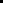 